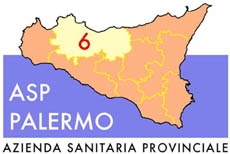 Sede legale: Via G. Cusmano, 24 – 90141  PALERMOC.F. e P. I.V.A.: 05841760829Dipartimento Risorse Umane, Sviluppo Organizzativo e Affari GeneraliU.O.C. Gestione Giuridica e sviluppo organizzativoU.O. “Acquisizione risorse umane”Avviso pubblico straordinario del 21/12/2018In riferimento alla deliberazione n. 447 del 24.06.2013 avente ad oggetto: “Criteri modalità di convocazione dei candidati aspiranti ad incarichi temporanei e/o di supplenza collocati nelle graduatorie disponibili” ed al relativo avviso pubblicato sulla GURS- Serie Speciale Concorsi- n. 11 del 27.09.2013 e GURI- IV Serie Speciale Concorsi ed Esami- n. 81 del 11.10.2013, sui quotidiani  “La Repubblica” e “Giornale di Sicilia” del 16.10.2013, nonché presso l’Albo e sul sito aziendali, si comunica che questa Azienda deve procedere al conferimento dei seguenti incarichi a tempo determinato (fino al 30/06/2019, eventualmente prorogabili nel rispetto delle Direttive dell’Assessorato Regionale della Salute) presso la sede segnata accanto al profilo professionale:	- Dirigente Medico di Ortopedia e Traumatologia:n. 02 incarichi per il P.O. “G.F. Ingrassia” - PalermoI candidati interessati utilmente collocati nelle graduatorie di cui al presente avviso dovranno dare la propria disponibilità per l’accettazione dell’incarico e/o supplenza entro le ore 14,00 di giovedì (del 27/12/2018) inoltrando la relativa istanza, esclusivamente come da modello Allegato “1”, all’indirizzo di posta certificata (concorsi@pec.asppalermo.org) o di posta elettronica: mobilita@asppalermo.org o a mezzo Fax- 0917033951.      Si rende noto che:Il presente avviso ai sensi della nota dell’Assessorato Regionale della Salute, Prot. n. 17984 del 26/02/2014, è subordinato all’esito della procedura di comando in corso di espletamento; in applicazione della deliberazione n. 191 del 28.03.2013 avente ad oggetto: “Determinazioni utilizzazione graduatorie per il conferimento di incarichi a tempo determinato di figure professionali dirigenziali e del comparto” prioritariamente sarà utilizzata la graduatoria del concorso pubblico di mobilità regionale ed interregionale ed in subordine quella del concorso pubblico a tempo indeterminato ed infine quella del concorso pubblico a tempo determinato e nel caso in cui non dovessero pervenire disponibilita’ da parte dei candidati collocati nelle citate graduatorie nonché di quelli collocati nelle graduatorie di altre Aziende, verranno prese in considerazione eventuali richieste che dovessero pervenire da coloro che sono in possesso del Diploma di Laurea con la relativa specializzazione e dei requisiti previsti dalla normativa vigente non inclusi in graduatoria ma in possesso dei requisiti richiesti appresso specificati;l’incarico sarà conferito nel rispetto dell’ordine di priorità delle citate graduatorie. Solo dopo l’esaurimento fino all’ultimo candidato della graduatoria del concorso a tempo determinato potrà ricominciarsi a conferire nuovi incarichi dal primo classificato dalla graduatoria di mobilità e seguenti;il candidato che dà la propria disponibilità per l’attribuzione dell’incarico e/o supplenza che non si presenta per la sottoscrizione del contratto individuale di lavoro nella data stabilita dall’ASP a seguito di apposita convocazione dovrà corrispondere alla Amministrazione a titolo di penale un’indennità pari a 15 giorni di retribuzione; Analogamente dovrà corrispondere detta penale il candidato che non assuma  servizio nella data stabilita nel contratto individuale di lavoro o dovesse rinunciare prima di prendere servizio, così come previsto dal Regolamento, approvato con deliberazione n. 726 del 30.07.2012 e s.m.i; Detta penale dovrà essere corrisposta mediante versamento sul c/c postale n. 19722909 intestato all’Azienda Sanitaria Provinciale di Palermo- Servizio Tesoreria- completa di causale di versamento;saranno archiviate le disponibilità formulate in modo difforme al citato modello Allegato “1”  ed inviate con modalità diverse da come suindicato, senza che gli interessati possono vantare alcun diritto e pretesa; non saranno prese in considerazione disponibilità che perverranno successivamente alla suddetta data ed orario (27/12/2018 ore 14,00), salvo i casi di assenza di altre disponibilità entro il predetto termine.SI PRECISA CHE IN CASO DI ASSENZA DI DISPONIBILITA’ DA PARTE DEI CANDIDATI INSERITI  NELLE GRADUATORIE DI SEGUITO ELENCATE, NONCHE’ IN GRADUATORIE DI ALTRE AZIENDE, POTRANNO PARTECIPARE COLORO CHE SONO IN POSSESSO DEL DIPLOMA DI LAUREA CON LA RELATIVA SPECIALIZZAZIONE E DEI SOTTOSCRITTI REQUISITI GENERALI E SPECIFICI PRESCRITTI DAL D.P.R  N. 483/97:A) REQUISITI GENERALI	1) Cittadinanza italiana, salve le equiparazioni stabilite dalle leggi vigenti, o cittadinanza di uno dei Paesi dell’Unione Europea. Sono altresì applicate le disposizioni della Legge n. 97/2013;	2) Idoneità fisica all'impiego: il relativo accertamento sarà effettuato, con l’osservanza delle norme in tema di categorie protette, prima dell’immissione in servizio, dall’Azienda Unità Sanitaria Locale  o dall’Azienda Ospedaliera. Il personale dipendente dagli istituti, ospedali ed enti di cui agli articoli 25 e 26, comma 1, del D.P.R. n. 761/79, è dispensato dalla visita medica.	Non possono accedere agli impieghi coloro che sono stati esclusi dall’elettorato attivo nonché coloro che siano stati dispensati dall’impiego presso una pubblica amministrazione per aver conseguito l’impiego stesso mediante la produzione di documenti falsi o viziati da invalidità non sanabile.	Ai sensi dell'art. 3, comma 6, della legge 15 maggio 1997, n. 127, recepita con legge regionale 7 settembre 1998, n. 23, la partecipazione al concorso non è più soggetta a limiti di età, fermi restando i limiti previsti dal vigente ordinamento per il collocamento a riposo di ufficio.                                                      B) REQUISITI SPECIFICI	a) laurea in Medicina e Chirurgia;	b) specializzazione nella disciplina oggetto dell’avviso o in disciplina equipollente o in disciplina affine;	c) iscrizione all’albo dell’ordine dei medici chirurghi;I candidati interessati dovranno la propria disponibilità per l’accettazione dell’incarico in questione entro le ore 14,00 di giovedì (27/12/2018) inoltrando la relativa istanza, esclusivamente come da  modello Allegato “, all’indirizzo di  posta  certificata (concorsi@pec.asppalermo.org) o di posta elettronica: mobilita@asppalermo.orgNel caso di più disponibilità sarà formulata apposita graduatoria, da valere esclusivamente per il conferimento del citato incarico, ai sensi del DPR n. 483/1997 e del regolamento aziendale in materia, approvato con deliberazione n. 726 del 30.07.2012 e s.m.i.; conseguentemente gli interessati dovranno inviare oltre alla istanza di disponibilità secondo il citato modello Allegato”1”, la dichiarazione di atto di notorietà, come da Allegato “2” attestante i requisiti generali e specifici di ammissibilità, nonché eventuali titoli, in autocertificazione, ai fini della formulazione della graduatoria.La durata degli incarichi è fino al 30/06/2019, eventualmente prorogabili nel rispetto delle Direttive dell’Assessorato Regionale della Salute, significando che gli stessi potranno cessare anche prima di detta durata per assegnazione di personale a qualsiasi titolo ovvero per particolari esigenze dell’Azienda senza che gli interessati possano vantare alcun diritto o pretesa.L’Azienda si riserva di revocare il presente avviso per esigenze organizzative senza che i candidati possano vantare alcun diritto e ciò anche alla luce delle stabilizzazioni di cui al D. Lgs. n. 75/2017.       Il Direttore UOC – G.G. e S.O.	Il Direttore del Dipartimento R.U.S.O. A.G.        F.to Dr. Giuseppe Campisi					                  F.to  Dr. Sergio Consagra					Il Responsabile del procedimento:  F.to Sig.ra Francesca VaccarinoAllegato “1”UTILIZZARE ESCLUSIVAMENTE IL PRESENTE FAC-SIMILE (SARANNO ARCHIVIATE ISTANZE FORMULATE IN MODO DIFFORMI ED INVIATE CON MODALITA’ DIVERSE DA QUELLE INDICATE NEL PRESENTE AVVISO)									Al Dipartimento Risorse Umane, Sviluppo                                                                                     Organizzativo e Affari Generali                                                                                     ASP- PalermoOggetto: Disponibilità accettazione incarico a tempo determinato e/o supplenza.Il sottoscritto…………………………………………nato a …….…………….……….il ……..………..residente a …………………………………….. Via………………………….……………n. …………..C.F………………………………………………….  collocato nella graduatoria del concorso pubblico di …………………………………………………………………………………………………………………..…………………………………………………………………………………………………………..……………………………………………………………………………………………………………….……………………………………………………………………………………………………………….……………………………………………………………………………………………………………….……………………………………………………………………………………………………………….avendo preso visione dell’avviso del 21/12/2018 pubblicato sul sito internet di codesta Azienda,  comunica la propria disponibilità all’accettazione dell’incarico a tempo determinato e/o di supplenza di ……………………………………………………………………………………….(indicare il profilo) presso la seguente sede: ………………………………………………………………………………………………………………..(indicare la sede e nel caso di più sedi indicare in ordine la preferenza).Il sottoscritto è consapevole che qualora non si dovesse presentare per la sottoscrizione del contratto individuale di lavoro nella data stabilita dall’ASP a seguito di apposita convocazione dovrà corrispondere alla Amministrazione a titolo di penale un’indennità pari a 15 giorni di  retribuzione; Analogamente, il sottoscritto dovrà corrispondere detta penale qualora non dovesse assumere  servizio nella data stabilita nel contratto individuale di lavoro o dovesse rinunciare prima di prendere servizio, così come previsto dal Regolamento, approvato con deliberazione n. 726 del 30.07.2012. e s.m.i. Detta penale verrà versata sul c/c postale n. 19722909 intestato all’Azienda Sanitaria Provinciale di Palermo- Servizio Tesoreria- completa di causale di versamento.Il sottoscritto fa presente di essere a conoscenza che ogni comunicazione relativa avverrà esclusivamente per email e/o telefonicamente ed a tal fine indica di seguito i relativi dati: email ………………………………………- tel…………………………- cell. ………………………….......Allega documento di riconoscimento in corso di validità.Luogo e data                                                                                            Con Osservanza                                                                                                           __________________                                                                                                                ( firma leggibile)	       	Allegato” 2”                                                DICHIARAZIONE SOSTITUTIVA DI ATTO DI NOTORIETA’                   (art. 47 del D.P.R. n. 445/00)Il/la sottoscritto/a ……………………………………………… nato/a …………………………………….. il …………………………. a……………………………………  e residente in………… ………………. via ………………………………………….……, sotto la propria responsabilità e consapevole delle sanzioni penali previste per il caso di falsità in atti e dichiarazioni mendaci, così come stabilito dall'art.76 del D.P.R. 445 del 28/12/2000, e che, qualora dal controllo effettuato emerga la  non veridicità del contenuto di talune delle dichiarazioni rese, decadrà dai benefici conseguenti al provvedimento eventualmente emanato sulla base della dichiarazione non veritiera                             DICHIARA01) di essere in possesso della Cittadinanza Italiana ( ovvero, precisare il requisito sostitutivo)( a);02) di essere residente in Via……………………n. ………..cap. ………………………;03)	di essere iscritto nelle liste elettorali del Comune di …….......... ( ovvero precisare il motivo di non iscrizione);04)	di avere/non avere riportato condanne penali anche con sentenza non passata in giudicato, per i reati previsti nel Capo I del titolo II del libro secondo del codice penale ( rendere la dichiarazione che interessa);05) di non avere procedimenti penali in corso ovvero di avere procedimenti penali pendenti specificando in quest’ultimo caso la tipologia onde poter mettere in condizione l’azienda sulla possibilità di assunzione ( rendere fra le due dichiarazioni quella che interessa);06) di essere in possesso del seguente titolo di studio……………………………………… conseguito nell’anno accademico ……………. presso ……………………………….di …………………., della specializzazione in ………………………………………………….. conseguita presso …………………………… in data ………………….. e di essere iscritto all’albo professionale dell’ordine dei medici della provincia di …………………………………………. al n. ……….. dal ………………ad oggi ( b);07)	di essere in possesso dell’idoneità fisica all’impiego;08) che la propria posizione nei riguardi degli obblighi militari è la seguente ………….. (solo per i candidati di sesso maschile);09)	di non avere mai prestato servizio, con rapporto di impiego, presso Pubbliche Amministrazioni ovvero, di avere prestato o di prestare servizio, con rapporto di pubblico impiego, presso le seguenti Pubbliche Amministrazioni (c):	………………………………….. in qualità di …………………..................................dal ………. al ………..;	………………………………….. in qualità di …………………..................................dal ………. al ………..;	………………………………….. in qualità di …………………..................................dal ………. al ………..;	………………………………….. in qualità di …………………..................................dal ………. al ………..;10) di non essere stato dichiarato dispensato o decaduto dall’impiego presso una pubblica amministrazione per avere conseguito lo stesso mediante la produzione di documenti falsi o viziati da nullità insanabile;11) di essere consapevole che la graduatoria che sarà formulata a seguito del presente avviso pubblico del  21/12/2018  ha validità  esclusivamente per il conferimento degli incarichi  di cui al presente avviso;12)	di accettare le condizioni previste in materia di pubblico impiego presso le Aziende Sanitarie dalla vigente normativa, incluse quelle concernenti divieti o limitazioni al libero esercizio della professione e di accettare le condizioni previste dal bando di selezione;13) di autorizzare codesta azienda  al trattamento dei propri dati personali, ai sensi e per gli effetti del D.Lgs. n. 196/ 2003 e s.m.i., finalizzato agli adempimenti per l’espletamento della presente procedura; Ai fini dell'ammissione e della valutazione di merito, il sottoscritto allega:n° ...........( d) documenti ( in autocertificazione o fotocopia autocertificata) ;curriculum formativo e professionale redatto in carta semplice datato e firmato;fotocopia avanti-retro del documento di riconoscimento in corso di validità.Luogo e data                                                                            Con Osservanza	           __________________________	            	                      ( firma per esteso)Note:(a) i cittadini non italiani debbono dichiarare, altresì, di godere dei diritti civili e politici nello Stato di appartenenza o di provenienza, ovvero i motivi del mancato godimento, nonché‚ di avere adeguata conoscenza della lingua italiana;(b) indicare il possesso dei requisiti specifici indicati nel bando in relazione al profilo professionale per cui si concorre;(c) indicare  eventuali cause di risoluzione di rapporti di impiego presso Pubbliche Amministrazioni; (d) indicare il numero complessivo dei documenti presentati.GRADUATORIE UTILIZZABILIDIRIGENTE MEDICO DI ORTOPEDIA E TRAUMATOLOGIASi rende noto che sarà utilizzata prioritariamente la graduatoria di mobilità regionale ed interregionale approvata con  deliberazione  n. 405 del 29/04/2011, in subordine quella del concorso pubblico a tempo determinato approvata con deliberazione n. 686 del 17/10/2016Via Pindemonte, 88 – 90129 Palermo’Telefono. 091/7033922 – FAX 091/7033951EMAIL: mobilita@asppalermo.orgconcorsi@pec.asppalermo.orgWEB www.asppalermo.orgMOBILITA'  REGIONALE ED   INTERREGIONALE  DI DIRIGENTE MEDICO DI ORTOPEDIA                                                      E TRAUMATOLOGIAMOBILITA'  REGIONALE ED   INTERREGIONALE  DI DIRIGENTE MEDICO DI ORTOPEDIA                                                      E TRAUMATOLOGIAMOBILITA'  REGIONALE ED   INTERREGIONALE  DI DIRIGENTE MEDICO DI ORTOPEDIA                                                      E TRAUMATOLOGIAMOBILITA'  REGIONALE ED   INTERREGIONALE  DI DIRIGENTE MEDICO DI ORTOPEDIA                                                      E TRAUMATOLOGIAMOBILITA'  REGIONALE ED   INTERREGIONALE  DI DIRIGENTE MEDICO DI ORTOPEDIA                                                      E TRAUMATOLOGIAMOBILITA'  REGIONALE ED   INTERREGIONALE  DI DIRIGENTE MEDICO DI ORTOPEDIA                                                      E TRAUMATOLOGIAMOBILITA'  REGIONALE ED   INTERREGIONALE  DI DIRIGENTE MEDICO DI ORTOPEDIA                                                      E TRAUMATOLOGIAMOBILITA'  REGIONALE ED   INTERREGIONALE  DI DIRIGENTE MEDICO DI ORTOPEDIA                                                      E TRAUMATOLOGIAMOBILITA'  REGIONALE ED   INTERREGIONALE  DI DIRIGENTE MEDICO DI ORTOPEDIA                                                      E TRAUMATOLOGIAMOBILITA'  REGIONALE ED   INTERREGIONALE  DI DIRIGENTE MEDICO DI ORTOPEDIA                                                      E TRAUMATOLOGIAMOBILITA'  REGIONALE ED   INTERREGIONALE  DI DIRIGENTE MEDICO DI ORTOPEDIA                                                      E TRAUMATOLOGIAMOBILITA'  REGIONALE ED   INTERREGIONALE  DI DIRIGENTE MEDICO DI ORTOPEDIA                                                      E TRAUMATOLOGIAMOBILITA'  REGIONALE ED   INTERREGIONALE  DI DIRIGENTE MEDICO DI ORTOPEDIA                                                      E TRAUMATOLOGIAMOBILITA'  REGIONALE ED   INTERREGIONALE  DI DIRIGENTE MEDICO DI ORTOPEDIA                                                      E TRAUMATOLOGIAMOBILITA'  REGIONALE ED   INTERREGIONALE  DI DIRIGENTE MEDICO DI ORTOPEDIA                                                      E TRAUMATOLOGIAMOBILITA'  REGIONALE ED   INTERREGIONALE  DI DIRIGENTE MEDICO DI ORTOPEDIA                                                      E TRAUMATOLOGIAMOBILITA'  REGIONALE ED   INTERREGIONALE  DI DIRIGENTE MEDICO DI ORTOPEDIA                                                      E TRAUMATOLOGIAMOBILITA'  REGIONALE ED   INTERREGIONALE  DI DIRIGENTE MEDICO DI ORTOPEDIA                                                      E TRAUMATOLOGIAMOBILITA'  REGIONALE ED   INTERREGIONALE  DI DIRIGENTE MEDICO DI ORTOPEDIA                                                      E TRAUMATOLOGIAMOBILITA'  REGIONALE ED   INTERREGIONALE  DI DIRIGENTE MEDICO DI ORTOPEDIA                                                      E TRAUMATOLOGIAMOBILITA'  REGIONALE ED   INTERREGIONALE  DI DIRIGENTE MEDICO DI ORTOPEDIA                                                      E TRAUMATOLOGIAMOBILITA'  REGIONALE ED   INTERREGIONALE  DI DIRIGENTE MEDICO DI ORTOPEDIA                                                      E TRAUMATOLOGIAMOBILITA'  REGIONALE ED   INTERREGIONALE  DI DIRIGENTE MEDICO DI ORTOPEDIA                                                      E TRAUMATOLOGIAMOBILITA'  REGIONALE ED   INTERREGIONALE  DI DIRIGENTE MEDICO DI ORTOPEDIA                                                      E TRAUMATOLOGIAMOBILITA'  REGIONALE ED   INTERREGIONALE  DI DIRIGENTE MEDICO DI ORTOPEDIA                                                      E TRAUMATOLOGIAMOBILITA'  REGIONALE ED   INTERREGIONALE  DI DIRIGENTE MEDICO DI ORTOPEDIA                                                      E TRAUMATOLOGIAMOBILITA'  REGIONALE ED   INTERREGIONALE  DI DIRIGENTE MEDICO DI ORTOPEDIA                                                      E TRAUMATOLOGIAMOBILITA'  REGIONALE ED   INTERREGIONALE  DI DIRIGENTE MEDICO DI ORTOPEDIA                                                      E TRAUMATOLOGIA    GRADUATORIA APPROVATA CON DELIBERA N. 405 DEL 29/04/2011    GRADUATORIA APPROVATA CON DELIBERA N. 405 DEL 29/04/2011    GRADUATORIA APPROVATA CON DELIBERA N. 405 DEL 29/04/2011    GRADUATORIA APPROVATA CON DELIBERA N. 405 DEL 29/04/2011    GRADUATORIA APPROVATA CON DELIBERA N. 405 DEL 29/04/2011    GRADUATORIA APPROVATA CON DELIBERA N. 405 DEL 29/04/2011    GRADUATORIA APPROVATA CON DELIBERA N. 405 DEL 29/04/2011    GRADUATORIA APPROVATA CON DELIBERA N. 405 DEL 29/04/2011    GRADUATORIA APPROVATA CON DELIBERA N. 405 DEL 29/04/2011    GRADUATORIA APPROVATA CON DELIBERA N. 405 DEL 29/04/2011    GRADUATORIA APPROVATA CON DELIBERA N. 405 DEL 29/04/2011GRADCOGNOMENOMENOMEDATA   NASC.DATA   NASC.PUNTEGGIOPUNTEGGIOMOBILITA'MOBILITA'NOTENOTE1PAESANOFRANCESCOFRANCESCO28/01/196628/01/196620,76220,762REGIONALEREGIONALEDECADUTODECADUTO2ANELLOCLAUDIACLAUDIA21/04/196621/04/196613,30013,300REGIONALEREGIONALEDECADUTADECADUTA3BONOMODAVIDEDAVIDE06/08/197506/08/197512, 09512, 095INTERREGIONALEINTERREGIONALEDI RUOLODI RUOLO4TUMBIOLOCATERINACATERINA08/06/196608/06/196610, 16310, 163INTERREGIONALEINTERREGIONALE5GERACIALESSANDROALESSANDRO29/09/197829/09/19788,9508,950INTERREGIONALEINTERREGIONALE6ACQUAROPAOLAPAOLA16/02/197216/02/19726.2866.286INTERREGIONALEINTERREGIONALE7GARGANOVALERIOVALERIO23/09/197923/09/19796,2266,226INTERREGIONALEINTERREGIONALE8GALLUFFOSALVATORE MASSIMOSALVATORE MASSIMO15/11/197315/11/19732,5302,530INTERREGIONALEINTERREGIONALECONCORSO PUBBLICO A TEMPO DETERMINATO DI DIRIGENTE MEDICO DI ORTOPEDIA E TRAUMATOLOGIA   GRADUATORIA APPROVATA  CON  DELIBERAZIONE N. 686  DEL 17/10/2016   CONCORSO PUBBLICO A TEMPO DETERMINATO DI DIRIGENTE MEDICO DI ORTOPEDIA E TRAUMATOLOGIA   GRADUATORIA APPROVATA  CON  DELIBERAZIONE N. 686  DEL 17/10/2016                                                              GRADUATORIA APPROVATA CON DELIBERAZIONE N.  686  DEL  17/10/2016(*) Si fa presente che con determina n. 221 del 15/03/2017 è stato disposto di ammettere alla Selezione a tempo determinato di che trattasi i candidati Accardo Vito e Galluffo Salvatore Massimo, mantenere la riserva nei confronti del candidato Verderame Giuseppe, escludere e dichiarare decaduti dalla graduatoria i candidati Conti Antonella, Lo Duca Roberto e Mannino Salvatore.